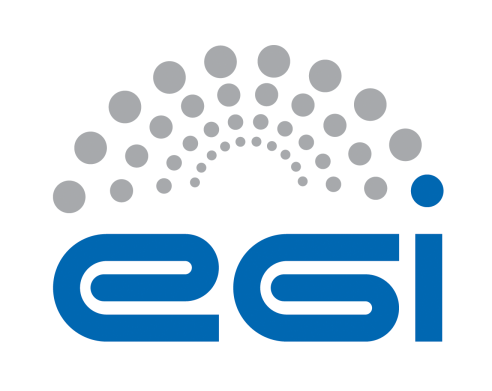 EGI VOOPERATIONAL LEVEL AGREEMENTDOCUMENT LOGTERMINOLOGYThe EGI glossary of terms is available at: https://wiki.egi.eu/wiki/Glossary For the purpose of this Agreement, the following terms and definitions apply. The key words "MUST", "MUST NOT", "REQUIRED", "SHALL", "SHALL NOT", "SHOULD", "SHOULD NOT", "RECOMMENDED", “MAY", and "OPTIONAL" in this document are to be interpreted as described in RFC 2119. ContentsThe present Operational Level Agreement (“the Agreement’) is made between EGI Foundation (the Service Provider) and [provider name] (the Component Provider) to define the provision and support of the provided services as described hereafter. Representatives and contact information are defined in Section 6.[User Community short description]The Customer is a consortium represented by the [Institute]This Agreement is valid from [start date] to [end date].Once approved, this Agreement is automatically renewed, as long as the Component Provider does not express a decision to terminate the Agreement at least a month before the end date of the Agreement. The Agreement was discussed and approved by the EGI Foundation and the Component Provider [date].The Agreement extends the Resource Center OLA with the following information:The ServicesPossible allocation types:Pledged - Resources are exclusively reserved to the Community and the job will be executed immediately after submission.Opportunistic - Resources are not exclusively allocated, but subject to local availability.Time allocation - Resources are available in fair share-like mode for a fixed time period.Possible payment mode offer:Sponsored - Model where the customer uses services that are funded, or co-funded by the European Commission or government grants.Pay-for-use - Model where customers directly pay for the service used.The Services are defined by the following properties:Cloud Compute (category: Compute)Description: https://www.egi.eu/services/cloud-compute/ Resource Centre:Cloud ComputeNumber of virtual CPU cores:Number of GPU Cores: Number of CPU Cores per GPU Core: Memory per core (GB): Local disk (GB):Public IP addresses:Payment mode offer: SponsoredOther technical requirements:Duration:Allocation type:Provider AUP link: Supported VOs:VO ID card: VO-wide list:GOCDB endpoints urls: Cloud Container Compute (category: Compute)Description: https://www.egi.eu/services/cloud-container/ Resource Centre:Cloud ComputeNumber of virtual CPU cores:Number of GPU Cores: Number of CPU Cores per GPU Core: Memory per core (GB): Local disk (GB): Public IP addresses:Payment mode offer: SponsoredOther technical requirements:Duration:Allocation type:Provider AUP link: Supported VOs:VO ID card: VO-wide list:GOCDB endpoints urls: High-Throughput Compute (category: Compute)Description: https://www.egi.eu/services/high-throughput-compute/ Resource Center:High-Throughput ComputeGuaranteed computing time [HEPSPEC-hours]: Opportunistic computing time [HEPSPEC-hours]:Max job duration [hours]:Min local storage [GB] (scratch space per each core used by the job):Max number of cores per node:Min physical memory per core [GB]:Middleware: Other technical requirements:Duration:Payment ode offer: SponsoredAllocation type:  Provider AUP link: Supported VOs:	VO ID card: GOCDB endpoints urls: Online Storage (category: Storage)Description: https://www.egi.eu/services/online-storage/Resource Center:Online StorageGuaranteed storage capacity [TB]: Opportunistic storage capacity [TB]:Standard interfaces supported: Storage technology:Other technical requirements:Duration:Payment ode offer: SponsoredAllocation type:  Provider AUP link: Supported VOs:	VO ID card: GOCDB endpoints urls: Notebooks (category: Applications)Description: https://www.egi.eu/services/notebooks/Component Provider:NotebooksNumber of users:Cores per user:Memory per user (GB):Storage per user (GB):Allocation type:Payment mode offer: SponsoredOther technical requirements:Duration:Supported VOs:GOCDB endpoints urls: Check-In (category: Security)Description: https://www.egi.eu/services/check-in/ Component Provider:Check-In (as community AAI):Deployment Type:AAI protocol:authentication Options (select all that apply):User registration and group management service operated by:User registration and group management:Access to the e-infrastructure services:Check-In (for services/resource providers):AAI protocol:Communities able to access the resources:Check-In (as a bridge to EGI  services/resources):AAI protocol:Link to the AAI solution:EGI services to be connected:Service hours and exceptionsAs defined in Resource Center OLA.SupportAs defined in Resource Center OLA.Incident handlingAs defined in Resource Center OLA.Service requestsAs defined in Resource Center OLA.Service level targetsMonthly Availability Defined as the ability of a service or service component to fulfil its intended function at a specific time or over a calendar month. Minimum (as a percentage per month): XX%Monthly ReliabilityDefined as the ability of a service or service component to fulfil its intended function at a specific time or over a calendar month, excluding scheduled maintenance periods. Minimum (as a percentage per month): XX%Quality of Support levelMedium (Section 3)Limitations and constraintsAs defined in Resource Center OLA and:Availability and Reliability calculations are based on the Service Monitoring operational results. Failures in VO monitoring are not considered as the Agreement violations. Communication, reporting and escalationGeneral communicationThe following contacts will be generally used for communications related to the service in the scope of this Agreement.Regular reportingAs defined in Resource Center OLA.ViolationsThe following rules are agreed for communication in the event of violation:In case of violations of the Services targets for four months or two consecutive months, the component provider will provide justifications to EGI Foundation. EGI Foundation will notify the supporting Component Provider in case of suspected violation via the EGI Service Desk (Section 3). The case will be analysed to identify the cause and verify the violation. Escalation and complaintsFor escalation and complaints (A customer complaint is a customer's expression of dissatisfaction with an EGI service, either orally or in writing), EGI Foundation contact (section 6.1) point shall be used, and the following rules apply.In case of repeated violation of the Services targets for four months or two consecutive months, a review of the Agreement will take place involving the parties of the Agreement.Complaints or concerns about the Services provided directed to the EGI Foundation contact will be shared with the Service component provider. Information security and data protectionThe following rules for information security and data protection related to the Service apply.Assertion of absolute security in IT systems is impossible. The Component Provider is making every effort to maximize the security level of users’ data and minimise possible harm in the event of an incident.The Component Provider will define and abide by an information security and data 
protection policy related to the service being provided. The parties of the Agreement will meet all requirements of any relevant policy or procedure of the Provider and will comply with the applicable national legislation.The Component provider holds the role of the data controller.Responsibilities Of the Component ProviderAs defined in Resource Center OLA.The component provider shall not terminate the virtual machines without agreement with EGI Foundation.Of EGI FoundationAs defined in Resource Center OLA and:Support coordination with other Component Providers;Support coordination and conflict resolution with the User;Support the customer with data movement in case of OLA termination. Of the CustomerAll responsibilities of the User are listed in relevant VO SLA.Review, extensions and terminationAs defined in Resource Center OLA.Service ProviderEGI FoundationComponent Provider[provider name]Customer[User community]/[VO name]First day of service delivery[start date]Last day of service delivery[end date]Status[Draft/Final]Agreement finalization date[date of final agreement]SLA and OLA Link[link to document db]Version[v2.12]IssueDateCommentAuthorEGI Foundation contactGiuseppe La Roccasla@mailman.egi.eu SLA Coordinator at EGI Foundation  EGI technical contactMatthew Viljoen 
operations@egi.eu 
Operations manager at EGI FoundationComponent Provider contact[name][email] [title]Component Provider technical contact[name][email] [title]Service Support contactSee Section 3